Środa 07.04.2021Temat tygodnia: Dzień i nocZajęcia matematyczneKochanie dzieci!Dziś zajmiemy się dostrzeganiem rytmu dnia i nocy. Proszę przygotujcie sobie kilka klocków lub guzików, karteczek, pomponików w kolorze niebieskim oraz żółtym, tak abyście mieli tyle samo klocków w kolorze niebieskim oraz żółtym. Teraz poproście rodzica, aby przeczytał Wam krótką opowieść:Słońce wstało, rozpoczyna się dzień.. Słońce wędruje po niebie i chyli się ku zachodowi. Dzień się kończy, ciemnieje i rozpoczyna się noc. Księżyc wędruje po niebie, świecą gwiazdy, Noc przemija! Noc przemija! Noc przemija, bo idzie dzień i wschodzi słońce. (czytamy trzykrotnie) Po wysłuchaniu tej opowieści, powiedzcie co zauważyliście? Tak zgadza się, pojawił się dzień, pojawiła się noc i znowu po nocy nastał dzień, a po dniu przyszła noc. Brawo 😉Teraz potrzebne nam będą wcześniej przygotowane klocki w kolorze niebieskim oraz żółtym. Klocki niebieskie – będą oznaczały noc, a klocki w kolorze żółtym – dzień. Poproście rodzica, aby narysował Wam na kartce okrąg.Ułóżcie, zaczynając od góry idąc w prawą stronę ułożyć klocki: Klocek żółty – klocek niebieski – klocek żółty – klocek niebieski Udało się Wam ułożyć? Super. Popatrzcie na nasze klocki co się nam powtarza?? Tak, to jest dzień – noc. Spróbujcie teraz kontynuować ten rytm aż do zamknięcia okręgu, a następnie odczytujcie rytm stosując pojęcia: dzień – noc – dzień – noc – dzień – noc – dzień – noc – dzień – noc– dzień – noc.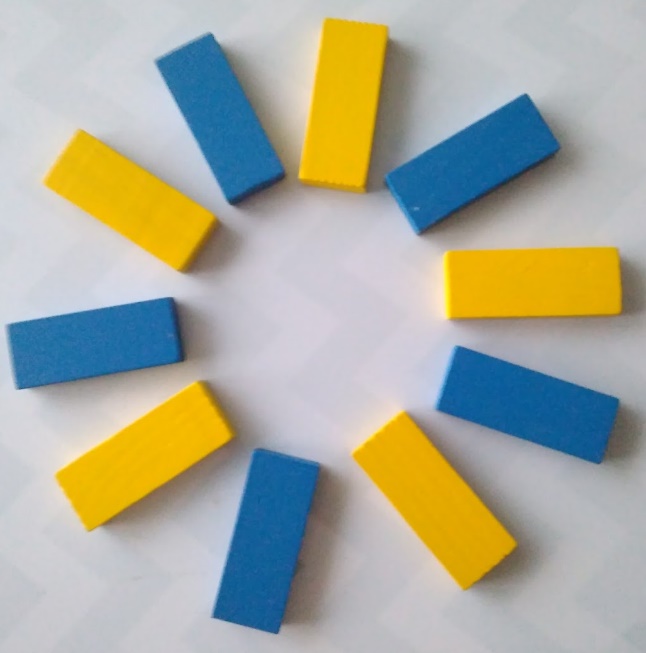 „Czym różni się dzień od nocy?” – co robimy w ciągu dnia (rano, w południe, wieczorem), a co robimy w nocy? Spróbujcie odpowiedzieć na to pytanie. Tak rano wstajemy, ubieramy się, jemy śniadanie, idziemy do przedszkola, po powrocie z przedszkola bawimy się w domu, jemy kolację, bierzemy kąpiel i kładziemy się spać, po nocy znowu następuje dzień. To jest następstwo dnia i nocy.6-latki karta pracy str. 62-63 Rysowanie po śladzie księżyca, nalepianie gwiazdek – ćwiczenie grafomotoryczne połączone z utrwaleniem pojęć: wokół, pod ,nad, najwyższy. Kolorowanie tylu okienek, ile wskazują liczby w kółkach – utrwalenie cyfr. Łączenie kształtów z ramkami, w których są takie same elementy, wykorzystane do zbudowania konstrukcji – ćwiczenie spostrzegawczości5-latki karta pracy str. 66- 67, Dorysowywanie lub skreślanie gwiazdek, tak aby było ich 7, kolorowanie najwyższej wieży, rysowanie słońca nad wieżą najniższą, otoczenie pętlą skakanki, która jest najkrótsza, rysowanie najkrótszej skakanki.Dziękuję Wam za dziś!Pani Monika